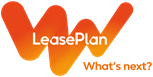 Ajánlatkérő formanyomtatványAjánlatkérő cég és kontakt: ....................................... / ..................... ........................................ ........... Tel.: ......................................................... E-mail: ...................................................................... Flottaméret:………………………………. Rendelni kívánt darabszám:………………………… Gyártmány/modell: ................................................................................................................... ........... Tervezett futamidő:........................ hónap (min.36, max.60) Tervezett futásteljesítmény: ....................... km/év (max. 240 000 km)Motor méret (ccm): ..................................................... Teljesítmény (LE/kW):.................................................. Dízel / Benzin / Hibrid / E85 - bioetanol / CNG/ LPG / Villany / egyéb:.......................... Kivitel: (kérjük jelölje) 3 ajtós4 ajtós5 ajtóskombiegyterűVAN (személyszállító)SUVterepjáróegyéb:…………………………………………………………………..Ülések száma:  4  5  7  .......................................... Váltó:  manuális  automata Meghajtás:  első kerék  hátsókerék  öszkerékhajtás (4x4) Felszereltség:  alap  közepes  jól felszereltAutó színe: ...................................................... Kárpit színe: ................................................  alapszín  szövet  metálfényezés  bőr szövet kombináció  gyöngyházfényezés  velúr  bőr ...................................... Keréktárcsa:  acél  könnyűfémKeréktárcsa métere:  14"  15”  16”  17”  18”  19”  20” egyéb: .................................. Pótkerék:  defektjavító szett (korlátozott távolságra)  helytakarékos (korlátozott távolságra)  teljes értékű (tartós használatra, csomagtér űrtartalom csökkenéssel járhat)Világítás:  ködfényszóró első (a hátsó az alap)  xenon  led Elektromos ablak:  első  hátsó Vonóhorog:  fix  levehető fejes vonóhorog  levehető fejes vonóhorog  ............................... Légzsák:  vezető oldali  utas oldali  függöny légzsák  oldal légzsák (elől/hátul)  térd légzsák  minden légzsák ami kapható Klíma:  manuális  automata (digitális)  automata kétoldali szabályzással  automata három oldali szabályzással  ......................................................... Fűthető ülés:  vezető oldali  utas oldali  hátsó ülésekParkolást segítő rendszer:  első  hátsó  tolató kamera  automata parkoló rendszer ............................................Tükör:  manuális  elektromosan állítható  elektromosan behajtható  fűthető  ............................................ Egyéb felszereltség:  riasztó  gumiszőnyegEgyéb megjegyzés: ............................................................................................................... .................................................................................................................................................. .................................................................................................................................................. Kérdés esetén írjon nekünk az ertekesites@leaseplan.com email címre vagy érdeklődjön a +36 1 236 36 36 telefonszámon.